Хомут ШРУСа низкопрофильный для квадроциклов Oetiker	Хомуты низкопрофильные используются на приводных валах квадроциклов, чтобы хомуты не цеплялись за препятствия и соответственно, не срывало хомут и пыльник с привода ШРУСа. 	Материал хомута  – нержавеющая сталь, № 1.4301 / UNS S30400	Стойкость к коррозии согласно DIN EN ISO 9227 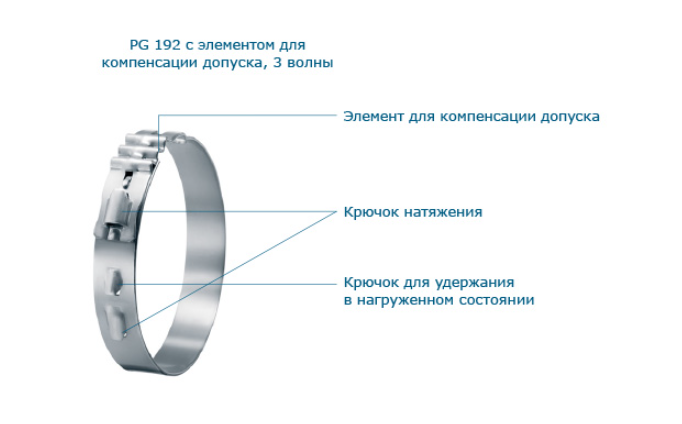 Диапазон размеровШирина х толщинаЭлементы для компенсации допусков19.5-60.0 мм10.0 х 0.8 мм1 волна40.0-120.5 мм10.0 х 0.8 мм3 волны